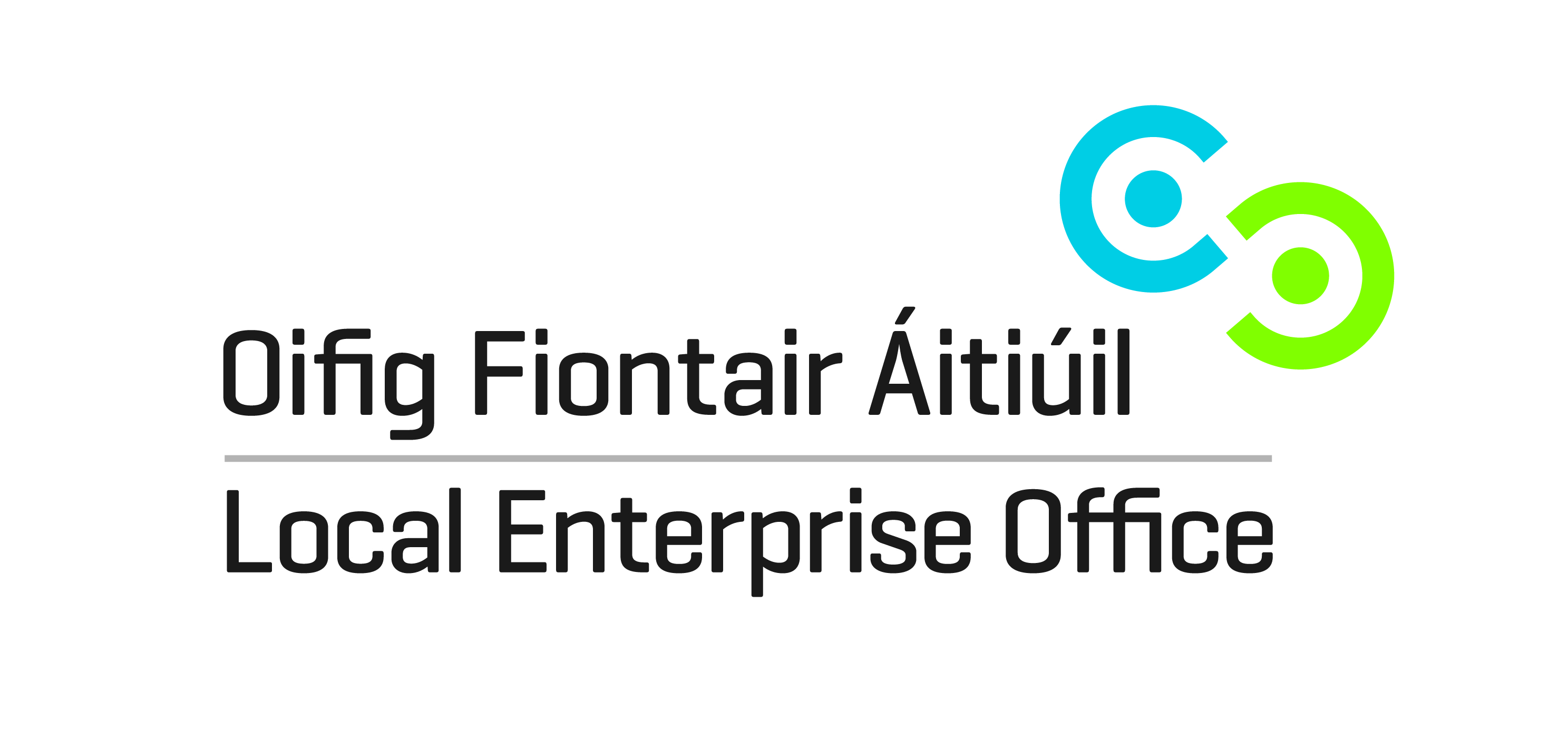 SHOWCASE 201624TH TO 27TH JANUARY 2016 RDS DUBLINApplicant Details:Name of applicant:	…………………………………………………………………………………………………………………..Address:		…………………………………………………………………………………………………………………..			…………………………………………………………………………………………………………………..Phone No.		…………………………………………………………………………………………………………………..Email:			…………………………………………………………………………………………………………………..Tax Ref. No. 		…………………………………………………………………………………………………………………..Business Details:Business Name:	………………………………………………………………………………………………………………….Business Status:	Sole Trader  [   ]			Limited Company  [   ]			Partnership  [   ]No. of employees:	…………………………………………………………………………………………………………………..Brief description of business:	……………………………………………………………………………………………………………………………………………………………………………………………………………………………………………………………….……………………………………………………………………………………………………………………………………………………….Benefits to your business of participating in Showcase:	………………………………………………………………..……………………………………………………………………………………………………………………………………………………………………………………………………………………………………………………………………………………………………………………………………………………………………………………………………………………………………………………………………..………………………………………………………………………………………………………………………………………………………The subsidised cost of a 2m X 2m stand is €600.  The stand can be shared with another businessPriority will be given to businesses that have not been previously supported by the LEO at ShowcaseCompleted forms should be returned to: Local Enterprise Office, Aras Chill Dara, Naas, Co. Kildare or emailed to localenterprise@kildarecoco.ieClosing date for receipt of forms is Friday 18th September 2015